The First Noel
The First Noel the angel did say
Was to certain poor shepherds
in fields as they lay;
In fields as they lay, keeping their sheep,
On a cold winter's night that was so deep.

Noel, Noel, Noel, Noel,
Born is the King of Israel.

They looked up and saw a star
Shining in the east beyond them far,
And to the earth it gave great light,
And so it continued both day and night.

And by the light of that same star
Three wise men came from country far;
To seek for a king was their intent,
And to follow the star wherever it went.

This star drew nigh to the northwest,
O'er Bethlehem it took it rest,
And there it did both stop and stay
Right over the place where Jesus lay.
Santa Claus is Coming to Town
You better watch out
You better not cry
Better not pout
I'm telling you why
Santa Claus is coming to townHe's making a list
And checking it twice
Gonna find out Who's naughty and nice
Santa Claus is coming to town

He sees you when you're sleeping
He knows when you're awake
He knows if you've been bad or good
So be good for goodness sake!

O! You better watch out!
You better not cry
Better not pout
I'm telling you why
Santa Claus is coming to town
Santa Claus is coming to townWe wish you a Merry ChristmasWe wish you a Merry Christmas,
We wish you a Merry Christmas,
We wish you a Merry Christmas,
And a Happy New Year.

Good tidings to you,
And all of your kin,
Good tidings for Christmas,
And a Happy New Year.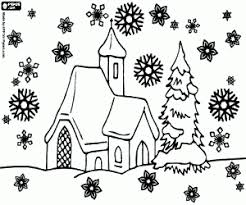 Ρούντολφ το ελαφάκι                      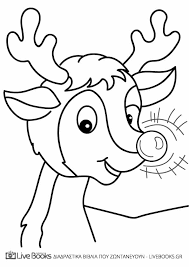 Ρούντολφ το ελαφάκι
Με καρδούλα ταπεινή
Σαν πέφτει το βραδάκι
Έχει μύτη φωτεινήΟι φίλοι του λαμπιόνι
Τον φωνάζουν και γελούν
Τη μύτη του στο χιόνι
Κρύβει όταν του μιλούνΌμως μια Πρωτοχρονιά
Είπε ο Άη Βασίλης
Ρούντολφ είσαι εσύ σοφός
Έχεις μέσα σου το φωςΤα ελάφια στο κοπάδι
Χαμηλώσανε τα αφτιά
Τώρα απαλή σαν χάδι
Είναι όλων η ματιάΑπό τότε και κάθε καινούρια χρόνια
Του έλκηθρου πρώτος τράβα τα σχοινιά
Ο Ρούντολφ οδηγεί
Τον Άη Βασίλη στη γηΡούντολφ το ελαφάκι…Jingle Bell RockJingle bell, jingle bell, jingle bell rockJingle bells swing and jingle bells ringSnowing and blowing up bushels of funNow the jingle hop has begunJingle bell, jingle bell, jingle bell rockJingle bells chime in jingle bell timeDancing and prancing in Jingle Bell SquareIn the frosty air.What a bright time, it's the right timeTo rock the night awayJingle bell time is a swell timeTo go gliding in a one-horse sleighGiddy-up jingle horse, pick up your feetJingle around the clockMix and a-mingle in the jingling feetThat's the jingle bell,That's the jingle bell,That's the jingle bell roc